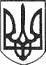 РЕШЕТИЛІВСЬКА МІСЬКА РАДАПОЛТАВСЬКОЇ ОБЛАСТІВИКОНАВЧИЙ КОМІТЕТРІШЕННЯ12 березня 2021 року                                                                                       № 58Про внесення змін до рішення виконавчого комітету Решетилівської міської ради від 30.01.2018 № 16 (зі змінами)	Керуючись п.п. 2 п. „а” ст. 30 Закону України „Про місцеве самоврядування в Україні”, п. 3, п. 19 Правил обліку громадян, які потребують поліпшення житлових умов, і надання їм жилих приміщень в Українській РСР,  затвердженими постановою Ради Міністрів УРСР від 11.12.1984 № 470, виконавчий комітет Решетилівської міської радиВИРІШИВ:1. Внести зміни до рішення виконавчого комітету Решетилівської міської ради від 30.01.2018 № 16 „Про затвердження Положення про громадську комісію з житлових питань при виконавчому комітеті Решетилівської міської ради” (зі змінами), а саме пункт 2 рішення викласти в такій редакції:Голова комісії - Невмержицький Юрій Михайлович, заступник міського голови з питань діяльності  виконавчих  органів  ради;Заступник голови комісії - Оверченко Станіслав Леонідович - голова ГО „Союз Чорнобиль Решетилівщини” (за згодою);Секретар комісії - Пустовар Тетяна Леонідівна, головний спеціаліст відділу житлово-комунального господарства, транспорту, зв’язку та з питань охорони праці виконавчого комітету міської ради;Члени комісії:Захарченко Венера Февзіївна - депутат Решетилівської міської ради;Кириченко Алла Миколаївна  – головний спеціаліст відділу з юридичних питань та управління комунальним майном виконавчого комітету міської ради;Мотузко Олег Володимирович – голова ГО „Спілка учасників АТО Решетилівщини” (за згодою);Приходько Олег Всеволодович – начальник відділу архітектури та містобудування виконавчого комітету міської ради;Тищенко Сергій Сергійович – начальник відділу житлово-комунального господарства, транспорту, зв’язку та з питань охорони праці виконавчого комітету міської радиЧеркун Іван Павлович - депутат Решетилівської міської ради.2. Вважати такими, що втратили чинність, рішення виконавчого комітету  від 28.03.2019 № 36 „Про внесення змін  до рішення виконавчого комітету Решетилівської міської ради від 30.01.2018 № 16 „Про затвердження Положення про громадську комісію з житлових питань при виконавчому комітеті Решетилівської міської ради”  та  від 12.12. 2019 №199 „Про внесення змін до складу громадської комісії з житлових питань при виконавчому комітеті Решетилівської міської ради”  .Секретар міської ради                                                                            Т.А. Малиш